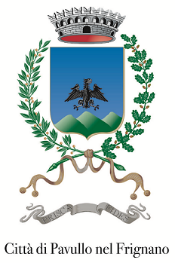 Modulo cartaceo per la segnalazione al RPCT di condotte illecite ai sensi del D. Lgs. 10 marzo 2023, n. 24 con riservatezza dell’identità del segnalante e le tutele previste per eventuali ritorsioni subite in ragione della segnalazione (whistleblowing).Comune di Pavullo nel FrignanoAl Responsabile della Prevenzione della Corruzione e della Trasparenza1° BustaInformazioni e dichiarazioni preliminari Il segnalante dichiara di essere consapevole:1. che il presente modulo è utilizzabile solo per segnalare violazioni (comportamenti, atti od omissioni nonché gli elementi riguardanti condotte volte ad occultare tali violazioni) di disposizioni normative regionali, nazionali o dell'Unione europea e delle quali il segnalante sia venuto a conoscenza nel contesto lavorativo; che le violazioni segnalabili sono quelle commesse o che, sulla base di elementi concreti, potrebbero essere commesse negli uffici del Comune di Pavullo nel Frignano e lesive dell'interesse pubblico o dell'integrità dell'Amministrazione con cui il segnalante intrattiene il rapporto giuridico sopra indicato. N.B.: Le segnalazioni riguardanti altri enti saranno considerate irricevibili e dovranno essere rivolte al relativo RPCT.2. che le segnalazioni sulle violazioni possono essere effettuate: - prima dell’inizio del sopra indicato rapporto giuridico con l’Amministrazione, se con la segnalazione si fa riferimento ad informazioni raccolte durante il processo di selezione o in altre fasi precontrattuali;- durante il periodo di prova;- durante il suddetto rapporto giuridico;- dopo la conclusione del suddetto rapporto giuridico, se con la segnalazione si fa riferimento ad informazioni raccolte nel corso del rapporto stesso. 3.che la segnalazione deve essere chiara, circostanziata e non è ammissibile qualora basata su indiscrezioni, circostanze generiche tali da non consentire la comprensione dei fatti, eventi non verificabili ovvero cui è allegata documentazione non appropriata o inconferente; che non saranno prese in considerazione notizie palesemente prive di fondamento e notizie di dominio pubblico, contestazioni, rivendicazioni o richieste legate ad un interesse di carattere personale, che riguardano esclusivamente i rapporti individuali di lavoro o di impiego pubblico con l’Amministrazione ovvero con le figure gerarchicamente sovraordinate. 4.che al segnalante si applicano le misure di protezione previste dal D.lgs. n. 24 del 2023 a condizione che al momento della segnalazione avesse fondato motivo di ritenere che le informazioni sulle violazioni segnalate fossero vere e rientrassero nell'ambito dei contenuti segnalabili e che la segnalazione stessa sia stata effettuata secondo le procedure previste; che le misure di protezione, in presenza dei presupposti e requisiti previsti, si applicano anche alle altre categorie di soggetti indicati dal predetto decreto, citabili nella segnalazione presentata: gli eventuali facilitatori (coloro che assistono il segnalante nel processo di segnalazione, operanti all'interno del medesimo contesto lavorativo); le persone del medesimo contesto lavorativo del segnalante e che sono ad esso legate da uno stabile legame affettivo o di parentela entro il quarto grado; i colleghi di lavoro del segnalante che operano nel medesimo contesto lavorativo e che hanno con esso un rapporto abituale e corrente; gli enti di proprietà del segnalante o per i quali la stessa persona lavora, nonché gli enti che operano nel medesimo contesto lavorativo del segnalante.5. che, salvo quanto previsto dall'articolo 20 del d.lgs. n. 24 del 2023, quando è accertata, anche con sentenza di primo grado, la responsabilità penale del segnalante per i reati di diffamazione o di calunnia ovvero la sua responsabilità civile, per lo stesso titolo, nei casi di dolo o colpa grave, le predette tutele non sono garantite e al segnalante è irrogata una sanzione disciplinare. 6. che nel caso in cui il segnalante non fornisca i suoi dati identificativi, la segnalazione sarà considerata anonima e non beneficerà delle tutele previste dalla legge per il whistleblower, salvo che sia successivamente identificato e abbia subito ritorsioni. In caso di segnalazione anonima, si raccomanda di fornire il maggior numero di dettagli possibile per la corretta gestione dell’istruttoria in quanto, non conoscendo l’identità del segnalante, non sarà possibile contattarlo per eventuali chiarimenti in caso di necessità.Dati identificativi del segnalanteNome: _________________________________________________________________________________;Cognome: ______________________________________________________________________________;Data e luogo di nascita: ___________________________________________________________________;Indirizzo di residenza: ____________________________________________________________________;Consenso al trattamento dei dati personali:SìIndicare la modalità di contatto per le successive comunicazione da parte del RPCT:Telefono: ________________________________________________________________________;E-mail: __________________________________________________________________________;Altro: ___________________________________________________________________________;Data: ……………………………………Firma: ………………………………….ALLEGARE FOTOCOPIA DEL DOCUMENTO DI IDENTITA’ IN CORSO DI VALIDITA’.2° BustaDati e informazioni afferenti la segnalazione della condotta illecitaInformazioni preliminari- Che rapporto ha con l’ente oggetto di segnalazione? (dato obbligatorio)dipendente del Comune di Pavullo nel Frignano, anche se in servizio presso altre Pubbliche Amministrazioni in posizione di comando, distacco (o situazioni analoghe);lavoratore autonomo, collaboratore, libero professionista, tirocinante o volontario che svolge o presta attività presso il Comune di Pavullo nel Frignano;dipendente delle società in house, degli organismi di diritto pubblico o dei concessionari di pubblico servizio, nonché dipendente di società o ente di diritto privato sottoposto a controllo pubblico da parte del Comune di Pavullo nel Frignano, limitatamente a violazioni che coinvolgono l’Amministrazione;lavoratore ocollaboratorechesvolgelapropriaattivitàlavorativapressosoggettidelsettoreprivatoche forniscono beni o servizi o che realizzano opere a favore del Comune di Pavullo nel Frignano;persona con funzioni di amministrazione, direzione, controllo, vigilanza o rappresentanza presso il Comune di Pavullo nel Frignano (ad esempio, componenti del Nucleo di Valutazione, del Collegio dei Revisori ecc.)o di altri soggetti del settore pubblico, limitatamente a violazioni che coinvolgono il Comune di Pavullo nel Frignano;ex dipendente, ex collaboratore o persona che non ricopre più una delle posizioni indicate in precedenza;soggetto in fase di prova, di selezione o il cui rapporto giuridico non sia ancora iniziato.-  Ha già segnalato internamente all’Ente? (dato obbligatorio)Sì;No- Ha già segnalato o denunciato a Procura, forze dell’ordine o ANAC? (dato obbligatorio)(Ci riferiamo a Polizia, Carabinieri, Guardia di Finanza, Procura della Repubblica, Procura della, Corte dei Conti, Autorità Nazionale Anticorruzione)Sì;No;- Ha subito discriminazioni o ritorsioni in seguito a segnalazioni interne o esterne già effettuate? (dato obbligatorio)(Le discriminazioni qui indicate devono essere avvenute a causa della segnalazione e in seguito alla stessa)Sì;No;Informazioni sulla segnalazione- Che tipo di illecito si vuole segnalare?(dato obbligatorio)(Si può indicare più di un illecito, ma è suggerita la maggior precisione possibile per agevolare l’inquadramento dei fatti):Illecito civile;Illecito amministrativo;Illecito penale;Illecito contabile;Violazione del diritto dell’Unione Europea;- Descrizione dei fatti (dato obbligatorio): __________________________________________________________________________________________________________________________________________________________________________________________________________________________________________________________________________________________________________________________________________________________________________________________________________________________________________________________________________________________________________________________________________________________________________________________________________________________________________________________________________________________________________________________________________________________________________;- Quando è avvenuto l’illecito? L’illecito è ancora in corso? (L’indicazione di date precise è molto utile a ricostruire possibili condotte illecite)_______________________________________________________________________________________________________________________________________________;- Chi, internamente all’Ente, ha tratto beneficio dall’illecito? (dato obbligatorio)____________________ ______________________________________________________________________________________________________________________________________________________________________________;- Chi ha tratto beneficio dall’illecito esternamente all’Ente (aziende e/o persone)?____________________________________________________________________________________________________________________________________________________________________________________________________;- Conosce la dimensione economica dell’illecito?______________________________________________________________________________________________________________________________________________________________________________________________________________________________;-  Che tipo di accesso o conoscenza ha rispetto alle informazioni che segnala? (dato obbligatorio)(Si rammenta che non sono meritevoli di tutela le segnalazioni fondate su meri sospetti o voci)________________________________________________________________________________________________________________________________________________________________________________________________________________________________________________________________________________;- Con chi ne ha parlato, oltre a noi? Che consigli le hanno dato?Colleghi: _________________________________________________________________________________________________________________________________________________________;Sindacato: ________________________________________________________________________________________________________________________________________________________;Il suo superiore: ___________________________________________________________________________________________________________________________________________________;Altri soggetti interni (OIV, Risorse Umane, ecc.):_________________________________________________________________________________________________________________________;Informazioni per verificare la segnalazione- Può fornire informazioni utili per verificare il contenuto della sua segnalazione? (dato obbligatorio)(Per informazioni utili si intende l’indicazione di riferimenti o situazioni verificabili dal Responsabile per la Prevenzione della Corruzione) ___________________________________________________________________________________________________________________________________________________________________________________________________________________________________________________________________________________________________________________________________;- Eventuale documentazione allegata a supporto della documentazione (è invitato ad allegare qualsiasi documentazione o evidenza che possa essere utile a sostenere le sue dichiarazioni) __________________________________________________________________________________________________________________________________________________________________________________________________;- Crede o teme che potrebbe subire conseguenze in seguito alla sua segnalazione? (dato obbligatorio)La legge prevede tutela contro sanzioni, demansionamenti, licenziamenti, trasferimenti o altre misure aventi effetti negativi, diretti o indiretti, sulle condizioni di lavoro in seguito ad una segnalazione effettuata nei confronti dei soggetti previsti dalla legge stessa (Responsabile per la prevenzione della Corruzione, ANAC, Procura della Repubblica, Procura della Corte dei conti)_____________________________________________________________________________________________________________________________________________________________________________________________________________________________________________________________________;- - - - - - - - - - - -N.B. La segnalazione in forma scritta cartacea deve essere presentata utilizzando il presente modulo e inviandolo al Responsabile della Prevenzione della Corruzione e della Trasparenza (RPCT) del Comune di Pavullo nel Frignano tramite servizio di posta ordinaria (preferibilmente raccomandata con avviso di ricevimento). Al fine di tutelare la riservatezza dei dati personali del segnalante, è necessario che vengano utilizzate tre buste chiuse:la prima con i dati identificativi del segnalante unitamente alla fotocopia del documento di riconoscimento; la seconda con la segnalazione, al fine di separare i dati del segnalante dalla segnalazione stessa; la terza contenente le prime due buste chiuse e recante all’esterno la dicitura “RISERVATA PESONALE AL RPCT  del Comune di Pavullo nel Frignano, Piazza R. Montecuccoli 1 – 41026 Pavullo nel Frignano (MO)”, senza indicare in alcun modo sulla busta i propri dati personali.